                                        CİHAZ KULLANMA TALİMATI1. Terazinin ayakları ile oynayarak cihazın orta alt bölümünde bulunan kısımda verilen yuvarlak içerisine hava kabarcığının girmesini sağlayınız.2. On/Off düğmesine (en soldaki) basarak cihazı açınız.3. Ekranda 0 g görüldüğünde tartım kabını metal terazi tablasına koyunuz.4. Dara alınız (0/T düğmesine basarak).5. Tartılacak maddeyi tartım kabına koyunuz.6. Tartım bittikten sonra On/Off düğmesine basarak cihazı kapatınız ve fişini çekiniz.7. Cihazı temiz bırakınız.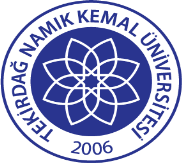 TNKÜ SAĞLIK HIZMETLERI MESLEK YÜKSEKOKULU HASSAS TERAZI KULLANMA TALIMATI Doküman No:  EYS-TL-008TNKÜ SAĞLIK HIZMETLERI MESLEK YÜKSEKOKULU HASSAS TERAZI KULLANMA TALIMATI Hazırlama Tarihi:   12.11.2021TNKÜ SAĞLIK HIZMETLERI MESLEK YÜKSEKOKULU HASSAS TERAZI KULLANMA TALIMATI Revizyon Tarihi:   --TNKÜ SAĞLIK HIZMETLERI MESLEK YÜKSEKOKULU HASSAS TERAZI KULLANMA TALIMATI Revizyon No:   0TNKÜ SAĞLIK HIZMETLERI MESLEK YÜKSEKOKULU HASSAS TERAZI KULLANMA TALIMATI Toplam Sayfa Sayısı:   1Cihazın Markası/Modeli/ Taşınır Sicil NoYarı Analitik Terazi - 253.3.4/12/14986Kullanım AmacıEğitim-ÖğretimSorumlusu	Tıbbi Laboratuvar Teknikleri Programı Personel ve Öğrencileri Sorumlu Personel İletişim Bilgileri (e-posta, GSM)Öğr. Gör. Ramadan Bilgin AKALIN rbakalin@nku.edu.tr 